......./....../ 202...ÇANKAYA ÜNİVERSİTESİİKTİSADİ VE İDARİ BİLİMLER  FAKÜLTESİ………………………………………………….  BÖLÜM BAŞKANLIĞINA	Mezuniyet durumunda olduğum için, Çankaya Üniversitesi Ön Lisans ve Lisans Eğitim ve Öğretim Yönetmeliği’nin 32/1’nci maddesi doğrultusunda, aşağıdaki tabloda sunulan ders/derslerden sınav hakkı kullanmak istiyorum. 	Gereğini bilgilerinize saygılarımla arz ederim. 						Adı-Soyadı :  						Numarası :  						Tel No : 					           İmza : 
Ek:DekontDanışman GörüşüSınav Hakkı Talep Edilen Dersin Kodu - AdıDersi Aldığım Yıl-Dönem1.2.Adı- Soyadı:Tarih:İmza:      Çankaya Üniversitesi Ön Lisans ve Lisans Eğitim ve ÖğretimYönetmeliği’nin 32/1’nci maddesi gereği UYGUNDUR.Adı- Soyadı:Tarih:İmza: Çankaya Üniversitesi Ön Lisans ve Lisans Eğitim ve ÖğretimYönetmeliği’nin 32/1’nci maddesi gereği UYGUN DEĞİLDİR.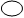 